Needle And The Damage DoneNeil Young 1971or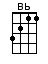 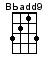 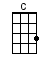 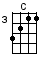 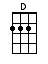 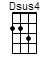 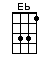 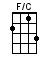 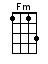 INTRO:  / 1 2 3 4 /[C] / [Bbadd9] / [F/C] / [Fm] /[Bb] / [Eb] / [Dsus4] / [D] /[C] / [Bbadd9] / [F/C] / [Fm] /[Bb] / [Eb] / [Dsus4] / [D] /[C] I caught you knockin’ at my [Bbadd9] cellar door[F/C] I love you baby can I [Fm] have some more[Bb] Oo [Eb] oo, the damage [Dsus4] done [D][C] I hit the city and I [Bbadd9] lost my band[F/C] I watched the needle take a-[Fm]nother man[Bb] Gone [Eb] gone, the damage [Dsus4] done [D][C] / [Bbadd9] / [F/C] / [Fm] / [Bb] / [Eb] / [Dsus4] / [D] /[C] I sing my song because I [Bbadd9] love the man[F/C] I know that some of you don’t [Fm] understand[Bb] Milk [Eb] blood, to keep from [Dsus4] running [D] out[C] I’ve seen the needle and the [Bbadd9] damage done[F/C] A little part of it in [Fm] everyone[Bb] But every junkie’s like a [Eb] settin’ sun [Dsus4] / [D] /[C] / [Bbadd9] / [F/C] / [Fm] ↓↑↓↑www.bytownukulele.ca